Life Group Bible Study 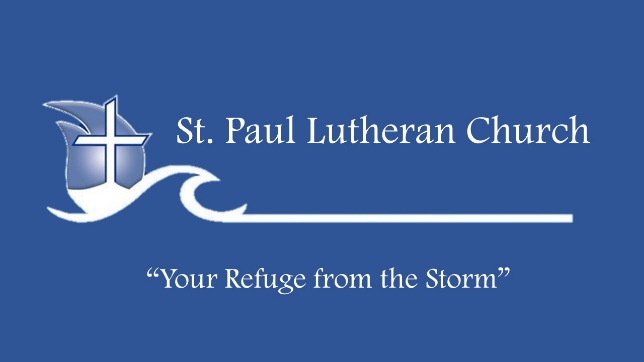 Take Off Your Mask – Stop Faking It FakersMarch 19, 2023OPEN IN PRAYERCHECKING IN WITH EACH OTHEROne man pretends to be rich, yet has nothing; another pretends to be poor, yet has great wealth. Proverbs 13:7They exchanged the truth of God for a lie, and worshiped and served created things rather than the Creator — who is forever praised. Romans 1:25MONEY AND THINGS PROMISE:HAPPINESSSIGNIFICANCESECURITYDROP THE MASK AND EXPOSE THE TRUTHWE TRUST MONEY FOR HAPPINESS BECAUSE WE DON’T KNOW WHAT WE HAVE IN CHRIST.WE TRUST MONEY TO MAKE US SIGNIFICANT BECAUSE WE DON’T KNOW WHO WE ARE IN CHRIST.WE BELIEVE MONEY WILL MAKE US SECURE BECAUSE WE TRUST IN MONEY AND NOT IN CHRIST.A BETTER WAY TO LIVETRUE HAPPINESS, SIGNIFICANCE AND SECURITY ARE FOUND IN CHRIST ALONE. But whatever was to my profit I now consider loss for the sake of Christ. 8 What is more, I consider everything a loss compared to the surpassing greatness of knowing Christ Jesus my Lord, for whose sake I have lost all things. I consider them rubbish that I may gain Christ. Philippians 3:7-8…A man's life does not consist in the abundance of his possessions. Luke 12:15His divine power has given us everything we need for life and godliness… 2 Peter 1:3Better a little with the fear of the Lord than great wealth with turmoil.  Proverbs 15:16Better a meal of vegetables where there is love than a fattened calf with hatred. Proverbs 15:17Better to be a nobody and yet have a servant than pretend to be somebody and have no food. Proverbs 12:9TALK IT OVERWhat is some evidence that would indicate you’re looking to money or possessions for happiness, significance, or security? What really stuck out the most to you in the message today? What actions do you feel prompted to take?What are some things you can do to help build your concept of who you are in Christ? Who will you ask to help you?
Find forgiveness and healing this week by talking it over with someone who will help you take your next step out of hiding. 